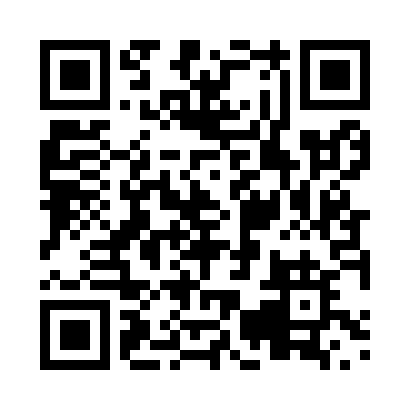 Prayer times for Goodlands, Manitoba, CanadaWed 1 May 2024 - Fri 31 May 2024High Latitude Method: Angle Based RulePrayer Calculation Method: Islamic Society of North AmericaAsar Calculation Method: HanafiPrayer times provided by https://www.salahtimes.comDateDayFajrSunriseDhuhrAsrMaghribIsha1Wed4:336:201:396:449:0010:472Thu4:316:181:396:459:0110:493Fri4:286:171:396:469:0210:514Sat4:266:151:396:479:0410:545Sun4:246:141:396:489:0510:566Mon4:216:121:396:499:0710:587Tue4:196:101:396:509:0811:008Wed4:166:091:396:509:1011:039Thu4:146:071:396:519:1111:0510Fri4:116:061:396:529:1211:0711Sat4:096:041:396:539:1411:1012Sun4:076:031:396:549:1511:1213Mon4:046:021:396:559:1711:1414Tue4:026:001:396:559:1811:1715Wed4:005:591:396:569:1911:1916Thu3:585:581:396:579:2111:2117Fri3:555:561:396:589:2211:2418Sat3:535:551:396:599:2311:2619Sun3:515:541:396:599:2511:2820Mon3:495:531:397:009:2611:3121Tue3:465:521:397:019:2711:3322Wed3:455:511:397:029:2811:3423Thu3:455:501:397:029:3011:3524Fri3:445:491:397:039:3111:3525Sat3:445:481:397:049:3211:3626Sun3:435:471:407:049:3311:3627Mon3:435:461:407:059:3411:3728Tue3:425:451:407:069:3511:3829Wed3:425:441:407:069:3611:3830Thu3:425:431:407:079:3711:3931Fri3:425:431:407:089:3811:39